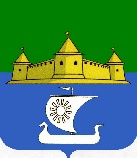 МУНИЦИПАЛЬНОЕ ОБРАЗОВАНИЕ«МОРОЗОВСКОЕ ГОРОДСКОЕ ПОСЕЛЕНИЕ ВСЕВОЛОЖСКОГО МУНИЦИПАЛЬНОГО РАЙОНА ЛЕНИНГРАДСКОЙ ОБЛАСТИ»СОВЕТ ДЕПУТАТОВР Е Ш Е Н И Еот 26 февраля 2018 года № 8 	Заслушав отчёт главы муниципального образования «Морозовское городское поселение Всеволожского муниципального района Ленинградской области», руководствуясь пунктом 5.1 статьи 36 Федерального законом от 06.10.2003 года № 131 -ФЗ «Об общих принципах организации местного самоуправления в российской Федерации», Уставом муниципального образования, Совет депутатов принялРЕШЕНИЕ:Признать деятельность Главы муниципального образования «Морозовское городское поселение Всеволожского муниципального района Ленинградской области» о работе за 2017 год  удовдетворительной.Настоящее решение вступает в силу с момента принятия.Контроль исполнения настоящего решения возложить на комиссию по законности, правопорядку, гласности и вопросам местного самоуправления.Глава муниципального образования 					Е.Б ЕрмаковаО результатах деятельности Главы муниципального образования «Морозовское городское поселение Всеволожского муниципального района Ленинградской области» за 2017 год